СТО: 72746455-3.4.1-2013Область применения:ПВХ мембрана, армированная полиэстеровой сеткой. Применяется в качестве гидроизоляционного слоя в кровельных системах с механическим креплением.Описание:Кровельная полимерная мембрана на основе высококачественного пластифицированного поливинилхлорида (ПВХ). Стабилизирована против УФ излучения с использованием системы TRI-P®. Содержит антипирены и специальные стабилизаторы. Поставляется в рулонах 2,10×25-15 м в зависимости от толщины материала.Преимущества:Технологичный монтажВысокая прочностьРемонтопригодность системыГарантия от 7 летОсновные физико-механические характеристики:Упаковка:Сведения об упаковке:Рулоны упаковывают в полиэтиленовую пленку по всей длине рулона, размещают на поддонах в горизонтальном положении не более, чем в три ряда по высоте и скрепляют ремнями или другими материалами.Хранение и транспортировка:Рулоны ПМ должны храниться на поддонах, рассортированными по маркам, в сухом закрытом помещении или под навесом в горизонтальном положении не более чем в два ряда по высоте на расстоянии не менее 1 м от отопительных приборов. Допускается временное (не более 5 дней) хранение поддонов с ПМ в три ряда по высоте, при этом вес верхних поддонов должен равномерно распределяться на все рулоны нижних рядов с помощью деревянных щитов или поддонов. Допускается временное (не более 5 дней) хранение поддонов с ПМ на открытой площадке в ненарушенной заводской упаковке. Гарантийный срок хранения ПМ – 18 месяцев со дня изготовления. Транспортирование рулонов ПМ следует производить в крытых транспортных средствах на поддонах в горизонтальном положении, на поддоне располагается не более трех рулонов по высоте. Допускается транспортирование поддонов с ПМ в три ряда по высоте, при этом вес верхних поддонов должен равномерно распределяться на все рулоны нижних рядов с помощью деревянных щитов или поддонов.Срок хранения:Гарантийный срок хранения ПМ – 18 месяцев со дня изготовления. Производство работ:Согласно «Руководству по проектированию и устройству кровель из полимерных мембран» и «Инструкции по монтажу однослойной кровли из полимерной мембраны» Корпорации ТехноНИКОЛЬ. Запрещен прямой контакт с материалами, содержащими битум и растворители, а также со вспененными утеплителями (EPS, XPS, пеностекло)! ВИДЕО:Секреты производства ПВХ мембраны LOGICROOF и теплоизоляции LOGICPIRМонтаж плоской крыши с системой ТН-КРОВЛЯ ГарантУстройство эксплуатируемых и зелёных кровельОбзор новинок комплектации для полимерных мембран LOGICROOFМонтаж пешеходной дорожки Logicroof Walkway Puzzle на ПВХ кровлеКак надежно соединить ПВХ-мембрану и битумный материалКак исправить ошибки монтажа ПВХ-мембран на кровлеВидео курс №6. «Примыкание к парапету с помощью ПВХ-металла»Видео курс №5 «Примыкание к стойке под оборудование из уголка и подкоса»Техническая документация:Технические листыТехнический лист Кровельная ПВХ мембрана ECOPLASTСтандарты организацииМатериалы рулонные кровельные и гидроизоляционные полимерные ТЕХНОНИКОЛЬСертификатыПожарный сертификат ПВХ мембрана LOGICROOF, ECOPLASTПротокол сертификационных испытаний №И85 ПВХ мембрана ECOPLAST V-RPСертификат об определении группы пожарной опасности кровли КП0 и КП1 Сертификат соответствия LOGICROOF V–RP, V–SR, ECOPLAST V-RP, V-SR, PLASTROOF V-RP (Республика Беларусь)Сертификат соответствия ПВХ мембрана LOGICROOF, ECOPLAST, PLASTROOF, SINTOPLAN ЗаключенияЗаключение и протокол испытаний НИИСФ о долговечности ПВХ мембраны ECOPLAST 50 летЗаключение ЦНИИПромзданий о долговечности ПВХ мембраны ECOPLAST V-RP 1,2Санитарно-эпидемиологическое заключение LOGICROOF, ECOPLAST, комплектацияРуководство по проектированию и устройству кровель из полимерных мембран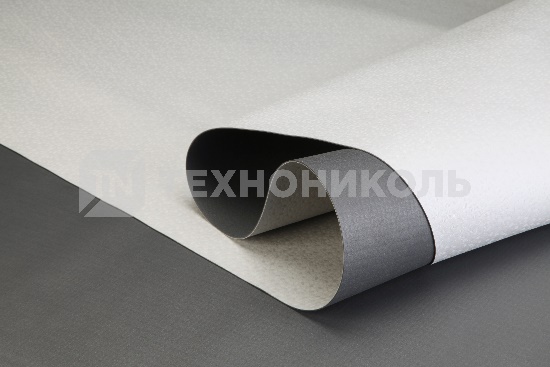 ПВХ-мембрана ECOPLAST V-RP 	ЦветаСерыйАрмированиеПолиэстеровая сеткаТолщина, мм1,2; 1,5; 1,8; 2,0Видимые дефектыОтсутствие видимых дефектовПрямолинейность, не более, мм на 10 м30Плоскостность, не более, мм10Прочность при растяжении, метод А, не менее, мм на 10 м:Прочность при растяжении, метод А, не менее, мм на 10 м:вдоль рулона≥1100поперек рулона≥900Удлинение при максимальной нагрузке, не менее, %15Сопротивление раздиру, не менее, Н150Полная складываемость при отрицательной температуре, не более, °С-30Водопоглощение по массе, % не более0.3Изменение линейных размеров при нагревании в течение 6 ч при 80°С, не более, %0.5Сопротивление динамическому продавливанию при отрицательных температурах, не более, °С-25Старение под воздействием искусственных климатических факторов (УФ излучения, не менее 5000 ч)нет трещин на поверхностиПрочность сварного шва на раздир, не менее, Н/50 мм350Прочность сварного шва на разрыв, не менее, Н/50 мм700Сопротивление динамическому продавливанию (ударная стойкость) по твердому основанию (в скобках – по мягкому основанию), не менее, мм:Сопротивление динамическому продавливанию (ударная стойкость) по твердому основанию (в скобках – по мягкому основанию), не менее, мм:для толщины 1,2 – 1,3 мм600 (700)для толщины 1,5 мм800 (1000)для толщины 1,8 мм1100 (1500)для толщины 2,0 мм1400 (1800)Сопротивление статическому продавливанию, не менее, кг20Водонепроницаемость, 10 кПа в течение 24 чотсутствие следов проникновения водыГруппа распространения пламениРП1Группа горючестиГ2Группа воспламеняемостиВ2Толщина мембраны, ммШирина х длина рулона, мКол-во рулонов на палете1.225 x 2.1181.520 x 2.1181.815 x 2.118215 x 2.118